Hale Archie HakesMarch 1, 1883 – February 13, 1940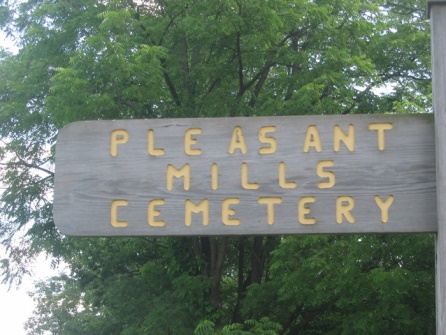 Photo by Margie PearceDEATH CLAIMS HARL A. HAKES Retired Laborer Dies Saturday Night of Pneumonia    Funeral services for Hale Archie Hakes, 56, retired laborer of this city, whose death occurred Saturday night at the Adams county memorial hospital of pneumonia, will be held Tuesday afternoon at 2 o’clock at the United Brethren church, Rev. G.T. Rosselot officiating.  Mr. Hakes had been ill for two weeks. He was removed to the hospital a few hours before he died and was placed in the oxygen tent.    The deceased was born in Wilshire, Ohio, March 1, 1883, the son of Willis and Irene Montgomery Hakes. He was never married. He lived in or near Decatur all his life and resided with his brother Charles Hakes, 433 Line street.    Surviving are five brother, Walter of Elkhart; George, Charles and Harrison Hakes of this city; Ray of Ft. Wayne. Three sisters also survive, Mrs. Earl Hilyard of this city, Mrs. Harvey Tinkham, Monroe and Mrs. Carl Hower of Decatur.    The body was removed from the Gillig and Doan funeral to the home of the brother and may be viewed until time of the funeral. Burial will be in the Pleasant Mills cemetery. Decatur Daily Democrat, Adams County, Indiana12 February 1940*****    Decatur - Feb 12 - Funeral services will be held at 2 pm Tuesday at the First United Brethren Church here for Hale Archie Hakes, 56, retired laborer, who died Saturday night at the Adams County Memorial Hospital of pneumonia. He was born in Willshire, O. He had never married.    Surviving are five brothers: George, Charles and Harrison Hakes, all of Decatur, Walter of Elkhart and Ray of Fort Wayne and three sisters, Mrs. Earl Ellyard and Mrs. Carl Hower of Decatur and Mrs. Harvey Tinkham of Monroe.  Burial will be in the Pleasant Mills Cemetery.Journal-Gazette, Allen County, IndianaFebruary 13, 1940 